Филиал муниципального автономного общеобразовательного учреждения«Прииртышская средняя общеобразовательная школа»- «Полуяновская средняя общеобразовательная школа»РАБОЧАЯ ПРОГРАММА по русскому языкудля 7 классана 2019-2020 учебный годПланирование составлено в соответствии 	ФГОС ООО                                                                                                                             Составитель программы: Ступакова Ирина Васильевнаучитель русского языка и литературы высшей квалификационной категории                                                                                                            д.Полуянова2019 гПланируемые результаты освоения учебного предмета «Русский язык»:1) совершенствование различных видов устной и письменной речевой деятельности (говорения и аудирования, чтения и письма, общения при помощи современных средств устной и письменной коммуникации):создание устных монологических высказываний разной коммуникативной направленности в зависимости от целей, сферы и ситуации общения с соблюдением норм современного русского литературного языка и речевого этикета; умение различать монологическую, диалогическую и полилогическую речь, участие в диалоге и полилоге;развитие навыков чтения на русском языке (изучающего, ознакомительного, просмотрового) и содержательной переработки прочитанного материала, в том числе умение выделять главную мысль текста, ключевые понятия, оценивать средства аргументации и выразительности;овладение различными видами аудирования (с полным пониманием, с пониманием основного содержания, с выборочным извлечением информации);понимание, интерпретация и комментирование текстов различных функционально-смысловых типов речи (повествование, описание, рассуждение) и функциональных разновидностей языка, осуществление информационной переработки текста, передача его смысла в устной и письменной форме, а также умение характеризовать его с точки зрения единства темы, смысловой цельности, последовательности изложения;умение оценивать письменные и устные речевые высказывания с точки зрения их эффективности, понимать основные причины коммуникативных неудач и уметь объяснять их; оценивать собственную и чужую речь с точки зрения точного, уместного и выразительного словоупотребления;выявление основных особенностей устной и письменной речи, разговорной и книжной речи;умение создавать различные текстовые высказывания в соответствии с поставленной целью и сферой общения (аргументированный ответ на вопрос, изложение, сочинение, аннотация, план (включая тезисный план), заявление, информационный запрос и др.);2) понимание определяющей роли языка в развитии интеллектуальных и творческих способностей личности в процессе образования и самообразования:осознанное использование речевых средств для планирования и регуляции собственной речи; для выражения своих чувств, мыслей и коммуникативных потребностей;соблюдение основных языковых норм в устной и письменной речи;стремление расширить свою речевую практику, развивать культуру использования русского литературного языка, оценивать свои языковые умения и планировать их совершенствование и развитие;3) использование коммуникативно-эстетических возможностей русского языка:распознавание и характеристика основных видов выразительных средств фонетики, лексики и синтаксиса (звукопись; эпитет, метафора, развернутая и скрытая метафоры, гипербола, олицетворение, сравнение; сравнительный оборот; фразеологизм, синонимы, антонимы, омонимы) в речи;уместное использование фразеологических оборотов в речи;корректное и оправданное употребление междометий для выражения эмоций, этикетных формул;использование в речи синонимичных имен прилагательных в роли эпитетов;4) расширение и систематизация научных знаний о языке, его единицах и категориях; осознание взаимосвязи его уровней и единиц; освоение базовых понятий лингвистики:идентификация самостоятельных (знаменательных) служебных частей речи и их форм по значению и основным грамматическим признакам;распознавание существительных, прилагательных, местоимений, числительных, наречий разных разрядов и их морфологических признаков, умение различать слова категории состояния и наречия;распознавание глаголов, причастий, деепричастий и их морфологических признаков;распознавание предлогов, частиц и союзов разных разрядов, определение смысловых оттенков частиц;распознавание междометий разных разрядов, определение грамматических особенностей междометий;5) формирование навыков проведения различных видов анализа слова, синтаксического анализа словосочетания и предложения, а также многоаспектного анализа текста:проведение фонетического, морфемного и словообразовательного (как взаимосвязанных этапов анализа структуры слова), лексического, морфологического анализа слова, анализа словообразовательных пар и словообразовательных цепочек слов;проведение синтаксического анализа предложения, определение синтаксической роли самостоятельных частей речи в предложении;анализ текста и распознавание основных признаков текста, умение выделять тему, основную мысль, ключевые слова, микротемы, разбивать текст на абзацы, знать композиционные элементы текста;определение звукового состава слова, правильное деление на слоги, характеристика звуков слова;определение лексического значения слова, значений многозначного слова, стилистической окраски слова, сферы употребления, подбор синонимов, антонимов;деление слова на морфемы на основе смыслового, грамматического и словообразовательного анализа слова;умение различать словообразовательные и формообразующие морфемы, способы словообразования;проведение морфологического разбора самостоятельных и служебных частей речи; характеристика общего грамматического значения, морфологических признаков самостоятельных частей речи, определение их синтаксической функции;опознавание основных единиц синтаксиса (словосочетание, предложение, текст);умение выделять словосочетание в составе предложения, определение главного и зависимого слова в словосочетании, определение его вида;определение вида предложения по цели высказывания и эмоциональной окраске;определение грамматической основы предложения;распознавание распространенных и нераспространенных предложений, предложений осложненной и неосложненной структуры, полных и неполных;распознавание второстепенных членов предложения, однородных членов предложения, обособленных членов предложения; обращений; вводных и вставных конструкций;опознавание сложного предложения, типов сложного предложения, сложных предложений с различными видами связи, выделение средств синтаксической связи между частями сложного предложения;определение функционально-смысловых типов речи, принадлежности текста к одному из них и к функциональной разновидности языка, а также создание текстов различного типа речи и соблюдения норм их построения;определение видов связи, смысловых, лексических и грамматических средств связи предложений в тексте, а также уместность и целесообразность их использования;6) обогащение активного и потенциального словарного запаса, расширение объема используемых в речи грамматических языковых средств для свободного выражения мыслей и чувств в соответствии с ситуацией и стилем общения:умение использовать словари (в том числе - мультимедийные) при решении задач построения устного и письменного речевого высказывания, осуществлять эффективный и оперативный поиск на основе знаний о назначении различных видов словарей, их строения и способах конструирования информационных запросов;пользование толковыми словарями для извлечения необходимой информации, прежде всего - для определения лексического значения (прямого и переносного) слова, принадлежности к его группе однозначных или многозначных слов, определения прямого и переносного значения, особенностей употребления;пользование орфоэпическими, орфографическими словарями для определения нормативного написания и произношения слова;использование фразеологических словарей для определения значения и особенностей употребления фразеологизмов;использование морфемных, словообразовательных, этимологических словарей для морфемного и словообразовательного анализа слов;использование словарей для подбора к словам синонимов, антонимов;7) овладение основными нормами литературного языка (орфоэпическими, лексическими, грамматическими, орфографическими, пунктуационными, стилистическими), нормами речевого этикета; приобретение опыта использования языковых норм в речевой практике при создании устных и письменных высказываний; стремление к речевому самосовершенствованию, овладение основными стилистическими ресурсами лексики и фразеологии языка:поиск орфограммы и применение правил написания слов с орфограммами;освоение правил правописания служебных частей речи и умения применять их на письме;применение правильного переноса слов;применение правил постановки знаков препинания в конце предложения, в простом и в сложном предложениях, при прямой речи, цитировании, диалоге;соблюдение основных орфоэпических правил современного русского литературного языка, определение места ударения в слове в соответствии с акцентологическими нормами;выявление смыслового, стилистического различия синонимов, употребления их в речи с учетом значения, смыслового различия, стилистической окраски;нормативное изменение форм существительных, прилагательных, местоимений, числительных, глаголов;соблюдение грамматических норм, в том числе при согласовании и управлении, при употреблении несклоняемых имен существительных и аббревиатур, при употреблении предложений с деепричастным оборотом, употреблении местоимений для связи предложений и частей текста, конструировании предложений с союзами, соблюдение видовременной соотнесенности глаголов-сказуемых в связном тексте;8) для слепых, слабовидящих обучающихся: формирование навыков письма на брайлевской печатной машинке;9) для глухих, слабослышащих, позднооглохших обучающихся формирование и развитие основных видов речевой деятельности обучающихся - слухозрительного восприятия (с использованием слуховых аппаратов и (или) кохлеарных имплантов), говорения, чтения, письма;10) для обучающихся с расстройствами аутистического спектра:овладение основными стилистическими ресурсами лексики и фразеологии языка, основными нормами литературного языка, нормами речевого этикета;приобретение опыта использования языковых норм в речевой и альтернативной коммуникативной практике при создании устных, письменных, альтернативных высказываний;стремление к возможности выразить собственные мысли и чувства, обозначить собственную позицию;видение традиций и новаторства в произведениях;восприятие художественной действительности как выражение мыслей автора о мире и человеке.Ученик научитсявладеть навыками работы с учебной книгой, словарями и другими информационными источниками, включая СМИ и ресурсы Интернета;владеть навыками различных видов чтения (изучающим, ознакомительным, просмотровым) и информационной переработки прочитанного материала;владеть различными видами аудирования (с полным пониманием, с пониманием основного содержания, с выборочным извлечением информации) и информационной переработки текстов различных функциональных разновидностей языка;адекватно понимать, интерпретировать и комментировать тексты различных функционально-смысловых типов речи (повествование, описание, рассуждение) и функциональных разновидностей языка;участвовать в диалогическом и полилогическом общении, создавать устные монологические высказывания разной коммуникативной направленности в зависимости от целей, сферы и ситуации общения с соблюдением норм современного русского литературного языка и речевого этикета;создавать и редактировать письменные тексты разных стилей и жанров с соблюдением норм современного русского литературного языка и речевого этикета;анализировать текст с точки зрения его темы, цели, основной мысли, основной и дополнительной информации, принадлежности к функционально-смысловому типу речи и функциональной разновидности языка;использовать знание алфавита при поиске информации;различать значимые и незначимые единицы языка;проводить фонетический и орфоэпический анализ слова;классифицировать и группировать звуки речи по заданным признакам, слова по заданным параметрам их звукового состава;членить слова на слоги и правильно их переносить;определять место ударного слога, наблюдать за перемещением ударения при изменении формы слова, употреблять в речи слова и их формы в соответствии с акцентологическими нормами;опознавать морфемы и членить слова на морфемы на основе смыслового, грамматического и словообразовательного анализа; характеризовать морфемный состав слова, уточнять лексическое значение слова с опорой на его морфемный состав;проводить морфемный и словообразовательный анализ слов;проводить лексический анализ слова;опознавать лексические средства выразительности и основные виды тропов (метафора, эпитет, сравнение, гипербола, олицетворение);опознавать самостоятельные части речи и их формы, а также служебные части речи и междометия;проводить морфологический анализ слова;применять знания и умения по морфемике и словообразованию при проведении морфологического анализа слов;опознавать основные единицы синтаксиса (словосочетание, предложение, текст);анализировать различные виды словосочетаний и предложений с точки зрения их структурно-смысловой организации и функциональных особенностей;находить грамматическую основу предложения;распознавать главные и второстепенные члены предложения;опознавать предложения простые и сложные, предложения осложненной структуры;проводить синтаксический анализ словосочетания и предложения;соблюдать основные языковые нормы в устной и письменной речи;опираться на фонетический, морфемный, словообразовательный и морфологический анализ в практике правописания;опираться на грамматико-интонационный анализ при объяснении расстановки знаков препинания в предложении;использовать орфографические словари;анализировать речевые высказывания с точки зрения их соответствия ситуации общения и успешности в достижении прогнозируемого результата; понимать основные причины коммуникативных неудач и уметь объяснять их;оценивать собственную и чужую речь с точки зрения точного, уместного и выразительного словоупотребления;опознавать различные выразительные средства языка; писать конспект, отзыв, тезисы, рефераты, статьи, рецензии, доклады, интервью, очерки, доверенности, резюме и другие жанры;осознанно использовать речевые средства в соответствии с задачей коммуникации для выражения своих чувств, мыслей и потребностей; планирования и регуляции своей деятельности; участвовать в разных видах обсуждения, формулировать собственную позицию и аргументировать ее, привлекая сведения из жизненного и читательского опыта;характеризовать словообразовательные цепочки и словообразовательные гнезда;использовать этимологические данные для объяснения правописания и лексического значения слова;самостоятельно определять цели своего обучения, ставить и формулировать для себя новые задачи в учебе и познавательной деятельности, развивать мотивы и интересы своей познавательной деятельности;самостоятельно планировать пути достижения целей, в том числе альтернативные, осознанно выбирать наиболее эффективные способы решения учебных и познавательных задач;определять роль русского языка как национального языка русского народа, как государственного языкаРоссийской Федерации и языка межнационального общения, о связи языка и культуры народа, о роли родного языка в жизни человека общества;понимать место родного языка в системе гуманитарных наук и его роли в образовании в целом;усвоить основы научных знаний о родном языке, понимать взаимосвязь его уровней и единиц;освоить базовые понятия лингвистики: лингвистика и ее основные разделы; язык и речь, речевое общение, речь письменная и устная; монолог, диалог и их виды; ситуация речевого общения; разговорная речь, научный, публицистический, официально-деловой стили, язык художественной литературы; жанры научного, публицистического, официально-делового стилей и разговорной речи; функционально-смысловые типы речи; текст, типы текста; основные единицы языка, их признаки и особенности употребления в речи;владеть основными стилистическими ресурсами лексики и фразеологии русского языка, нормами речевого этикета; использование их в своей речевой практике при создании устных и письменных высказываний;опознавать и анализировать основные единицы языка, грамматические категории языка, уместное употреблять языковые единицы адекватно ситуации речевого общения;проводить различные виды анализа, синтаксического анализа словосочетания и предложения, многоаспектного анализа с точки зрения основных признаков и структуры, принадлежности к определенным функциональным разновидностям языка, особенностей языкового оформления, использования выразительных средств языка;понимать коммуникативно-эстетические возможности лексической и грамматической синонимии и использовать их в собственной речевой практике;осознавать эстетическую функцию родного языка; способность оценивать эстетическую сторону речевого высказывания при анализе текстов художественной литературы;использовать орфоэпический словарь, обнаруживать орфоэпические ошибки в звучащей речи;выделять морфемы на основе словообразовательного анализа;толковать лексическое значение слов и фразеологизмов;опознавать морфологические признаки изученных частей речи, правильно образовывать и употреблять грамматические формы частей речи в соответствии с нормами литературного языка;составлять схемы словосочетаний разных видов и конструировать их по предложенной схеме;определять синтаксическую роль изученных частей речи, объяснять пунктуацию предложения, использовать на письме специальные графические обозначения, строить пунктуационные схемы предложений.Ученик получит возможность научиться:анализировать речевые высказывания с точки зрения их соответствия ситуации общения и успешности в достижении прогнозируемого результата; понимать основные причины коммуникативных неудач и уметь объяснять их;оценивать собственную и чужую речь с точки зрения точного, уместного и выразительного словоупотребления;опознавать различные выразительные средства языка; писать конспект, отзыв, тезисы, рефераты, статьи, рецензии, доклады, интервью, очерки, доверенности, резюме и другие жанры;осознанно использовать речевые средства в соответствии с задачей коммуникации для выражения своих чувств, мыслей и потребностей; планирования и регуляции своей деятельности; участвовать в разных видах обсуждения, формулировать собственную позицию и аргументировать ее, привлекая сведения из жизненного и читательского опыта;характеризовать словообразовательные цепочки и словообразовательные гнезда;использовать этимологические данные для объяснения правописания и лексического значения слова;самостоятельно определять цели своего обучения, ставить и формулировать для себя новые задачи в учебе и познавательной деятельности, развивать мотивы и интересы своей познавательной деятельности;самостоятельно планировать пути достижения целей, в том числе альтернативные, осознанно выбирать наиболее эффективные способы решения учебных и познавательных задач..                                                                                                                                                                                                                                                                               Основное содержание учебного предмета «Русский язык»Русский язык как развивающееся явление (1 ч) ПОВТОРЕНИЕ ПРОЙДЕННОГО В 5-6-ых КЛАССАХ (13 ч) РР Подготовка к сочинению по картине И.Бродского «Летний сад осенью»РР Стили литературного языкаВходной контрольный диктант на повторение пройденного материала.Причастие (30 ч) I. Повторение пройденного о глаголе в V и VI классах. Причастие. Свойства прилагательных и глаголов у причастия. Синтаксическая роль причастий в предложении. Действительные и страдательные причастия. Полные и краткие страдательные причастия. Причастный оборот; выделение запятыми причастного оборота. Текстообразующая роль причастий. Склонение полных причастий и правописание гласных в падежных окончаниях причастий. Образование действительных и страдательных причастий настоящего и прошедшего времени (ознакомление ). Не с причастиями. Правописание гласных в суффиксах действительных и страдательных причастий. Одна и две буквы н в суффиксах полных причастий и прилагательных, образованных от глаголов. Одна буква н в кратких причастиях.  II. Умение правильно ставить ударение в полных и кратких страдательных причастиях (принесённый, принесён, принесена, принесено, принeceны), правильно употреблять причастия с -суффиксом -СЯ, согласовывать причастия с определяемыми существительными, строить предложения с причастным оборотом. III. Описание внешности человека: структура текста, языковые особенности (в том числе специальные «портретные» слова). Устный пересказ исходного текста с описанием внешности. Выборочное изложение текста с описанием внешности. Описание внешности знакомого по личным впечатлениям, по фотографии. Виды публичных общественно-политических выступлений. Их структура. РР Публицистический стильРР Описание внешности человекаРР Изложение с изменением формы действующего лицаРР Выборочное изложение с описанием внешностиКонтрольная работа по теме «Причастие»Деепричастие (11 ч) IV. Повторение пройденного о глаголе в V и VI классах. Деепричастие. Глагольные и наречные свойства деепричастия. Синтаксическая роль деепричастий в предложении. Текстообразующая роль деепричастий. Деепричастный оборот; знаки препинания при деепричастном обороте. Выделение одиночного деепричастия запятыми (ознакомление). Деепричастия совершенного и несовершенного вида и их образование. Не с деепричастиями. II. Умение правильно строить предложение с деепричастным оборотом. III. Рассказ по картине. РР Сочинение-рассказ на основе картины С.Григорьева «Вратарь» от имени одного из действующих лиц картиныКонтрольный диктант по теме «Деепричастие»Наречие (20 ч) I. Наречие как часть речи. Синтаксическая роль наречий в предложении. Степени сравнения наречий и их образование. Текстообразующая роль наречий. Словообразование наречий.  Правописание не с наречиями на -о и -е; не- и ни- в наречиях. Одна и две буквы н в наречиях на -о и -е. Буквы о и е после шипящих на конце наречий. Суффиксы -о и -а на конце наречий. Дефис между частями слова в наречиях. Слитные и раздельные написания наречий. Буква ь после шипящих на конце наречий. II. Умение правильно ставить ударение в наречиях. Умение использовать в речи наречия-синонимы и антонимы. III. Описание действий как вид текста: структура текста, его языковые особенности. Пересказ исходного текста с описанием действий. РР Сочинение в форме дневниковых записей (по картине И.Попова «Первый снег»)РР Сочинение-рассуждение на тему «Прозвища»Контрольный диктант по теме «Наречие»Категория состояния (5 ч) IV. Категория состояния как часть речи. Ее отличие от наречий. Синтаксическая роль слов категории состояния. РР Выборочное изложение текста с описанием состояния человека или природы СЛУЖЕБНЫЕ ЧАСТИ РЕЧИ. КУЛЬТУРА РЕЧИ Предлог (12ч) I. Предлог как служебная часть речи. Синтаксическая роль предлогов в предложении. Непроизводные и производные предлоги. Простые и составные предлоги. Текстообразующая роль предлогов. 	Слитные и раздельные написания предлогов (в течение, ввиду, вследствие и др.). 	Дефис в предлогах из-за, из-под. II. Умение правильно употреблять предлоги в и на, с и из. Умение правильно употреблять существительные с предлогами по, благодаря, согласно, вопреки. Умение пользоваться в речи предлогами-синонимами. Р.Р.Рассказ от своего имени на основе прочитанного.Р.Р. Рассказ на основе увиденного на картине. Союз (15ч) I. Союз как служебная часть речи. Синтаксическая роль союзов в предложении. Простые и составные союзы. Союзы сочинительные и подчинительные; сочинительные союзы - соединительные, разделительные и противительные. Употребление сочинительных союзов в простом И сложном предложениях; употребление подчинительных союзов в сложном предложении. Текстообразующая роль союзов. Слитные и раздельные написания союзов. Отличие на письме союзов зато, тоже, чтобы от местоимений с предлогом и частицами и союза также от наречия так с частицей же. II. Умение пользоваться в речи союзами-синонимами. Р.Р. Устное рассуждение на дискуссионную тему; его языковые особенности. Частица (14 ч) I. Частица как служебная часть речи. Синтаксическая роль частиц' в предложении. Формообразующие и смысловые частицы. Текстообразующая роль частиц. Различение на письме частиц не и ни. Правописание не и ни с различными частями речи. II. Умение выразительно читать предложения с модальными частицами. Р.Р. Рассказ по данному сюжету. Междометие. Звукоподражательные слова (2 ч) I. Междометие как часть речи. Синтаксическая роль междометий в предложении. Звукоподражательные слова и их отличие от междометий. Дефис в междометиях. Интонационное выделение междометий. Запятая и восклицательный знак при междометиях. II. Умение выразительно читать предложения с междометиями. ПОВТОРЕНИЕ И СИСТЕМАТИЗАЦИЯ ПРОЙДЕННОГО В VII КЛАССЕ (14ч) Сочинение-рассуждение на морально-этическую тему или публичное выступление на эту тему.  Тематическое планирование 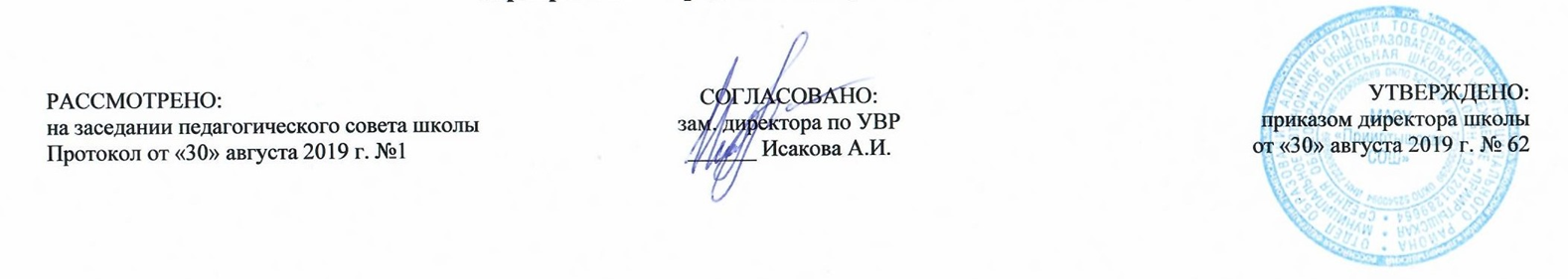 №Основные разделыКоличество часов в рабочей программе1.Введение1Русский язык как развивающееся явление2.Повторение пройденного в V - VI классах13Синтаксис. Синтаксический разбор.Пунктуация. Пунктуационный разборЛексика и фразеологияФонетика и орфографияСловообразование и орфография. Морфемный и словообразовательный разборМорфология и орфография. Морфологический разбор словаМорфологический разбор словаРР ТекстРР Подготовка к сочинению по картине И.Бродского «Летний сад осенью»РР Подготовка к сочинению по картине И.Бродского «Летний сад осенью»РР Стили литературного языкаВходной контрольный диктант на повторение пройденного материала.Анализ контрольного диктанта.3.Причастие 30Причастие как часть речиРР Публицистический стильСклонение причастий и правописание гласных в падежных окончаниях причастийПричастный оборот. Выделение причастного оборота запятымиРР Описание внешности человекаРР Описание внешности человекаДействительные и страдательные причастияКраткие и полные  страдательные причастияДействительные причастия настоящего времени. Действительные причастия прошедшего времениСтрадательные причастия настоящего времени. Гласные в суффиксах страдательных причастий настоящего времениРР Изложение с изменением формы действующего лицаРР Изложение с изменением формы действующего лицаСтрадательные причастия прошедшего времени. Гласные перед одной Н в полных и кратких страдательных причастияхОдна и две буквы Н в суффиксах страдательных причастий прошедшего времени. Одна буква Н в отглагольных прилагательных.Одна и две   буквы Н  в суффиксах кратких  страдательных причастий и в отглагольных прилагательныхМорфологический разбор причастияСлитное и раздельное написание НЕ с причастиямиСлитное и раздельное написание НЕ с причастиямиРР Выборочное изложение с описанием внешностиРР Выборочное изложение с описанием внешностиБуквы Е и Ё после шипящих в суффиксах страдательных причастий прошедшего времениПовторение по теме «Причастие»Систематизация и обобщение  по теме «Причастие»Анализ теста4.Деепричастие11Деепричастие как часть речи. Деепричастный оборот. Запятые при деепричастном оборотеРаздельное написание НЕ с деепричастиямиДеепричастия несовершенного вида. Деепричастия совершенного видаРР Сочинение-рассказ на основе картины С.Григорьева «Вратарь» от имени одного из действующих лиц картиныРР Сочинение-рассказ на основе картины С.Григорьева «Вратарь» от имени одного из действующих лиц картиныМорфологический разбор деепричастияПовторение по теме «Деепричастие» Систематизация и обобщение по теме «Деепричастие»Систематизация и обобщение по теме «Деепричастие»5.Наречие20Наречие как часть речиСмысловые группы наречийРР Сочинение в форме дневниковых записей (по картине И.Попова «Первый снег»)РР Сочинение в форме дневниковых записей (по картине И.Попова «Первый снег»)Степени сравнения наречийМорфологический разбор наречияРР Сочинение-рассуждение на тему «Прозвища»РР Сочинение-рассуждение на тему «Прозвища»Слитное и раздельное написание НЕ с наречиями на –о и –еБуквы Е и И в приставках НЕ и НИ отрицательных наречийОдна и две буквы Н в наречияхБуквы О-Е после шипящих на конце наречийБуквы О и А на конце наречийРР Подробное изложение с элементами сочиненияДефис между частями слова в наречияхСлитное и раздельное написание приставок в наречиях, образованных от существительных и количественных числительныхМягкий знак после шипящих на конце наречийПовторение по теме «Наречие» Систематизация и обобщение по теме «Наречие»Анализ текста6.Категория состояния5Категория состояния как часть речиКатегория состояния как часть речиМорфологический разбор категории состоянияРР Сжатое изложение с описанием состояния природы по тексту А.И.Солженицына «Молния"РР Сочинение на лингвистическую темуСамостоятельные и служебные части речи7.Предлог12Предлог как часть речиУпотребление предлоговУпотребление предлоговНепроизводные и производные предлогиНепроизводные и производные предлогиПростые и составные предлогиПростые и составные предлогиМорфологический разбор предлогаРР Рассказ-репортаж на основе увиденного на картине по данному началуРР Рассказ-репортаж на основе увиденного на картине по данному началуСлитное и раздельное написание производных предлоговСлитное и раздельное написание производных предлогов8.Союз15Союз как часть речиПростые и составные союзы.  Союзы подчинительные и сочинительныеЗапятая между простыми предложениями в союзном сложном предложенииЗапятая между простыми предложениями в союзном сложном предложенииСочинительные союзыСочинительные союзыПодчинительные союзыРР Сочинение-рассуждение на дискуссионную темуРР Сочинение-рассуждение на дискуссионную темуСлитное написание союзов также, тоже, чтобыСлитное написание союзов также, тоже, чтобыПовторение сведений о предлогах и союзахСистематизация и обобщение по теме «Предлоги и союзы»Анализ диктанта9.Частица14Частица как часть речи. Разряды частиц. Формообразующие частицыСмысловые частицыРаздельное и дефисное написание частицРР Сочинение-рассказ с использованием картины К.Ф.Юона «Конец зимы. Полдень»РР Сочинение-рассказ с использованием картины К.Ф.Юона «Конец зимы. Полдень»Морфологический разбор частицыОтрицательные частицы НЕ и НИРазличение частицы и приставки НЕРР Сочинение-рассказ по данному сюжетуРР Сочинение-рассказ по данному сюжетуЧастица НИ, приставка НИ, союз НИ-НИПовторение по теме «Частица» Систематизация и обобщение по теме «Частица» Анализ диктанта .Повторение по теме «Частица»10Междометие.  Звукоподражательные слова2междометиеЗнаки препинания при междометиях11Повторение и систематизация пройденного в VII классе14Разделы науки о русском языке. Текст. Стили речиРР Сочинение на одну из тем: «Удивительное рядом», «Дело мастера боится»РР Сочинение на одну из тем: «Удивительное рядом», «Дело мастера боится»Фонетика. Графика Лексика и фразеологияМорфемика. СловообразованиеМорфологияОрфографияСинтаксисПунктуацияИтоговое тестирование за курс русского языка седьмого класса Анализ тестаИтого 1361 четверть322 четверть323 четверть404 четверть32Итого136